************************INFORMATION SUR LE SALAIRE**********************Base SMIC pour 35 h/semaine au 1er janvier 2024 : 1 766,92 € mensuel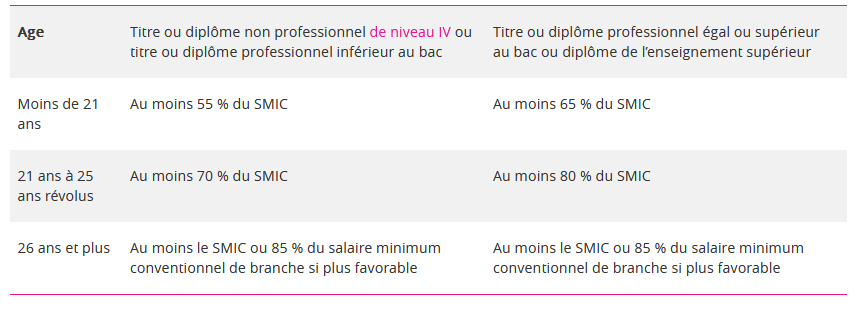 CADRE RESERVE AU CANDIDAT ADMISSIBLEConseiller CFP UNION : Anne SILVESTRE anne.silvestre@cfa-union.org Tél 07.88.02.63.35Formation choisie pour la rentrée 2023-2024 :     Nom de l’apprenant :       Prénom de l’apprenant :      Adresse :      N° sécurité sociale :      Reconnaissance RQTH :  Oui            NonInscription à pôle emploi :  Oui            NonSi oui N° d’inscription :      Durée :       mois :      Situation avant ce contrat :       Diplôme ou titre le plus élevé obtenu       Je soussigné ( e ) :       (nom, prénom candidat): atteste avoir pris connaissance du règlement intérieur de l’OF UNION Date :      Signature :      MISSIONS CONFIEES EN ENTREPRISEMISSIONS CONFIEES EN ENTREPRISEDescriptif des missions  : Descriptif des missions  : CADRE RESERVE A LA FORMATIONCADRE RESERVE A LA FORMATIONValidation des missions par le responsable de formation :  Oui NonDate :      Signature :      ENTREPRISE/STRUCTURE ENTREPRISE/STRUCTURE Raison sociale :      SIRET :      Adresse :      SIRET :      CP :      Code NAF :      Ville :      Effectif :      Tél :      Convention collective applicable :      Code IDCC (code convention collective):      Mail :      OPCO/FINANCEUR : Caisse de retraite complémentaire :      Caisse de retraite complémentaire :      Particulier employeur :  Oui NonSi oui N° URSSAF du particulier employeurParticulier employeur :  Oui NonSi oui N° URSSAF du particulier employeurCONTACTSCONTACTSTUTEUR ENTREPRISETUTEUR ENTREPRISETuteur au sein de l’établissement employeurTuteur de l’entreprise utilisatrice, si travail temporaire ou GEIQNom MA :      Nom MA :      Prénom MA :      Prénom MA :      Date naissance MA :      Date naissance MA :      Mail MA :      Mail MA :      N° NIR MA :      N° NIR MA :     Emploi occupé :      Emploi occupé :      RESPONSABLE ADMINISTRATIF DU CONTRATRESPONSABLE ADMINISTRATIF DU CONTRATNom Prénom :      Nom Prénom :      Mail :      Mail :      Tél :      Tél :      CONTRATCONTRATCONTRATDate de début d’exécution du contrat :      Date de fin du CDD ou de l’action de professionnalisation si CDI :      Date de fin du CDD ou de l’action de professionnalisation si CDI :      Nature du contrat :  CDI  CDD  Travail temporaireNature du contrat :  CDI  CDD  Travail temporaireNature du contrat :  CDI  CDD  Travail temporaireEmploi occupé pendant le contrat :      Emploi occupé pendant le contrat :      Emploi occupé pendant le contrat :      Classification de l’emploi dans la convention collective :      Classification de l’emploi dans la convention collective :      Niveau :      Coeff hierarchique :      Durée de la période d’essai :       joursDurée de la période d’essai :       joursDurée de la période d’essai :       joursDurée hebdomadaire :      Date de signature du contrat envisagée :      Durée hebdomadaire :      Date de signature du contrat envisagée :      Salaire brut mensuel à l’embauche :       €